V pracovním listě buď doplň chybějící výraz nebo vyber z nabídky správný.JAVOR mléč ………………………………….Latinský název- javory jsou / listnaté , jehličnaté / stromy- koruna je / nízká , mohutná / , výška dospělého stromu je ……………..- listy jsou / střídavé , vstřícné / ,řapík je většinou / krátký , dlouhý / do 10 mm , - čepel je /dělená , nedělená / s okrajem / pilovitým , laločnatým , celokrajným /  Vyber list javoru z nabídky :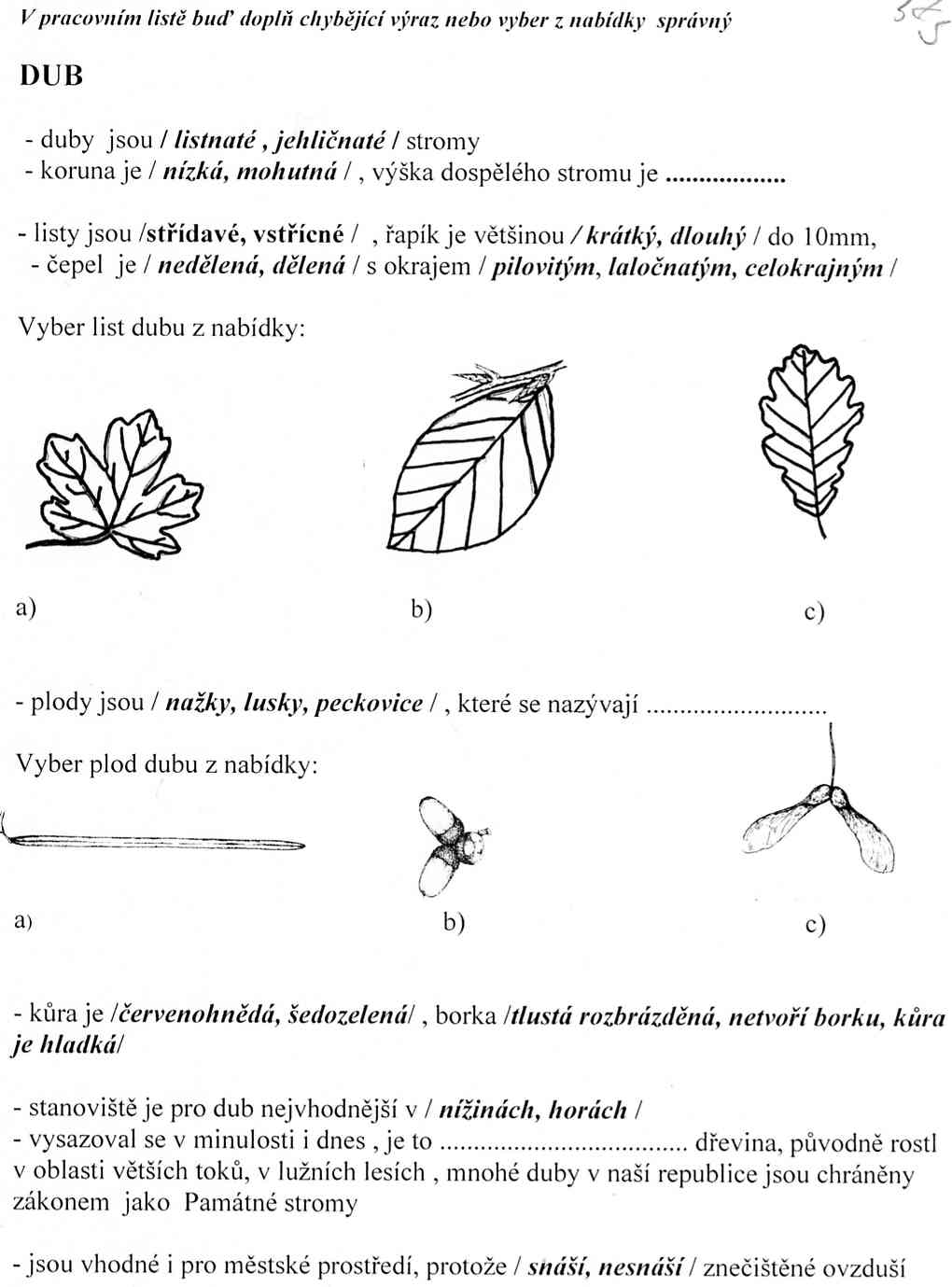 plody jsou / dvounažky , lusky , peckovice / Vyber plod javoru z nabídky :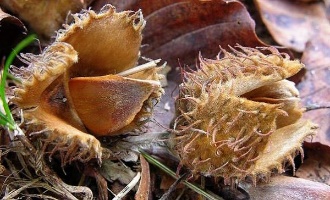 a)- kůra je / hnědošedá , bílá / , borka je / rozbrázděná nebo hladká /- stanoviště je pro javor nejvhodnější v / nížinách , horách / - nejlépe roste v mírně vlhkých půdách.- půdy žádá / vlhčí nebo suché /- používá se na výsadbě větších skupin, alejí i jako solitéra.